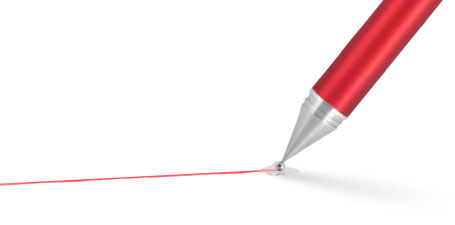 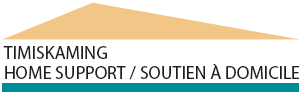 Travailleuse ou travailleur en soins à domicileSoutien à domicile de Timiskaming est à la recherche d’une personne pour se joindre à leur équipe d’aides de soins de santé à domicile pour la région de Timiskaming. La travailleuse ou le travailleur en soins à domicile effectuera des tâches quotidiennes d’entretien ménager chez les clients aînés ou ayant une incapacité physique, leur permettant ainsi de demeurer dans leur maison.Qualifications requises et conditions de travail :La candidate ou le candidat retenu aura :de l’expérience en travaux domestiques;de l’expérience à travailler avec le public, particulièrement les personnes ayant une incapacité physique, les personnes âgées frêles ou en perte d’autonomie;une capacité prouvée à travailler de façon autonome, sécuritaire et conforme;de bonnes aptitudes à la communication orale et écrite;un permis de conduire valide et accès à un véhicule fiable.Tâches :Légères tâches ménagères	Préparation des repas	Faire des courses ou emplettesNous permettons des horaires de travail flexibles. Nous offrons un salaire concurrentiel et nous rémunérons au parcours c’est-à-dire le kilométrage et le temps de déplacement entre les clients.  Envoyez votre CV à : 	Laurie Bolesworth				Coordonnatrice des ressources humaines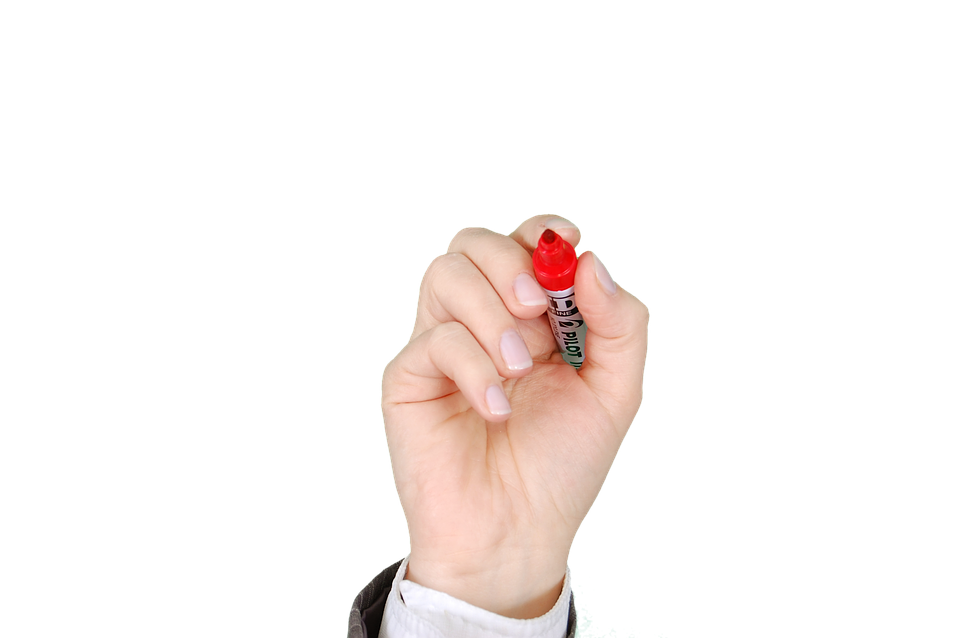 					Timiskaming Home Support/Soutien à domicile367, Sutherland WayC.P. 428					Haileybury (Ontario) P0J 1K0lbolesworth@homesupportservices.ca					Télécopieur :  705 672-2635